	Formulario di sottomissione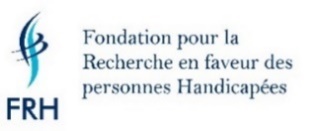 Studio di fattibilitàTeamPer la composizione dei team si prendono in considerazione i seguenti elementi nella valutazione delle proposte:Minimo 4 personeÈ obbligatoria la partecipazione di almeno una persona con una disabilità o malattia legata al tema.È obbligatoria la multidisciplinarietà (tecnica, sociale, sanitaria, economica, ecc.) e la diversità (genere, età, formazione) del team.Osservazioni:Un genitore o un’altra persona può accompagnare una persona con disabilità, se necessario. Quest’ultimo sarà poi parte integrante dei membri del teamSe la sua idea riguarda indirettamente persone con disabilità, cioè l’utente finale sarà un assistente e non una persona con disabilità, allora è possibile deviare dalla regola. Deve motivare la sua decisione.Gli studenti delle università e degli istituti federali di tecnologia non possono rappresentare un partner accademico.PartenariatiConsigliamo al team di avere un partner di implementazione e un partner accademico fin dalle prime fasi del progetto. Questo aumenta il potenziale del progetto, specialmente la sua capacità di ottenere supporto finanziario da Innosuisse. FirmaTitolo dello studio di fattibilitàTitolo dello studio di fattibilitàTitolo dello studio di fattibilitàTitolo dello studio di fattibilitàTitolo dello studio di fattibilitàTitolo dello studio di fattibilitàTitolo dello studio di fattibilitàTitolo dello studio di fattibilitàTitolo dello studio di fattibilitàTitolo dello studio di fattibilitàTitolo dello studio di fattibilitàTitolo dello studio di fattibilitàParole Chiave5 parole chiave che descrivono il suo progettoParole Chiave5 parole chiave che descrivono il suo progettoParole Chiave5 parole chiave che descrivono il suo progettoParole Chiave5 parole chiave che descrivono il suo progettoParole Chiave5 parole chiave che descrivono il suo progettoParole Chiave5 parole chiave che descrivono il suo progettoParole Chiave5 parole chiave che descrivono il suo progettoParole Chiave5 parole chiave che descrivono il suo progettoParole Chiave5 parole chiave che descrivono il suo progettoParole Chiave5 parole chiave che descrivono il suo progettoParole Chiave5 parole chiave che descrivono il suo progettoParole Chiave5 parole chiave che descrivono il suo progettoTematicheClassifichi il suo progetto tra i seguenti temi: TematicheClassifichi il suo progetto tra i seguenti temi: TematicheClassifichi il suo progetto tra i seguenti temi: TematicheClassifichi il suo progetto tra i seguenti temi: TematicheClassifichi il suo progetto tra i seguenti temi: TematicheClassifichi il suo progetto tra i seguenti temi: TematicheClassifichi il suo progetto tra i seguenti temi: TematicheClassifichi il suo progetto tra i seguenti temi: TematicheClassifichi il suo progetto tra i seguenti temi: TematicheClassifichi il suo progetto tra i seguenti temi: TematicheClassifichi il suo progetto tra i seguenti temi: TematicheClassifichi il suo progetto tra i seguenti temi: ComunicazioneComunicazioneComunicazioneTempo liberoTempo liberoTempo liberoTempo liberoTempo liberoTempo liberoTempo liberoViaggiareViaggiareViaggiareResponsabilitàResponsabilitàResponsabilitàResponsabilitàResponsabilitàResponsabilitàResponsabilitàEducazioneEducazioneEducazioneCura personale e della saluteCura personale e della saluteCura personale e della saluteCura personale e della saluteCura personale e della saluteCura personale e della saluteCura personale e della saluteAbitazioneAbitazioneAbitazioneAltre tematiche:Alimentazione, Fitness e benessere psicologico, Relazioni interpersonali, Comunità e vita spirituale, Lavoro, ecc.Altre tematiche:Alimentazione, Fitness e benessere psicologico, Relazioni interpersonali, Comunità e vita spirituale, Lavoro, ecc.Altre tematiche:Alimentazione, Fitness e benessere psicologico, Relazioni interpersonali, Comunità e vita spirituale, Lavoro, ecc.Altre tematiche:Alimentazione, Fitness e benessere psicologico, Relazioni interpersonali, Comunità e vita spirituale, Lavoro, ecc.Altre tematiche:Alimentazione, Fitness e benessere psicologico, Relazioni interpersonali, Comunità e vita spirituale, Lavoro, ecc.Altre tematiche:Alimentazione, Fitness e benessere psicologico, Relazioni interpersonali, Comunità e vita spirituale, Lavoro, ecc.Altre tematiche:Alimentazione, Fitness e benessere psicologico, Relazioni interpersonali, Comunità e vita spirituale, Lavoro, ecc.Altre tematiche:Alimentazione, Fitness e benessere psicologico, Relazioni interpersonali, Comunità e vita spirituale, Lavoro, ecc.Altre tematiche:Alimentazione, Fitness e benessere psicologico, Relazioni interpersonali, Comunità e vita spirituale, Lavoro, ecc.Altre tematiche:Alimentazione, Fitness e benessere psicologico, Relazioni interpersonali, Comunità e vita spirituale, Lavoro, ecc.Altre tematiche:Alimentazione, Fitness e benessere psicologico, Relazioni interpersonali, Comunità e vita spirituale, Lavoro, ecc.Altre tematiche:Alimentazione, Fitness e benessere psicologico, Relazioni interpersonali, Comunità e vita spirituale, Lavoro, ecc.Altre tematiche:Alimentazione, Fitness e benessere psicologico, Relazioni interpersonali, Comunità e vita spirituale, Lavoro, ecc.Altre tematiche:Alimentazione, Fitness e benessere psicologico, Relazioni interpersonali, Comunità e vita spirituale, Lavoro, ecc.Altre tematiche:Alimentazione, Fitness e benessere psicologico, Relazioni interpersonali, Comunità e vita spirituale, Lavoro, ecc.Altre tematiche:Alimentazione, Fitness e benessere psicologico, Relazioni interpersonali, Comunità e vita spirituale, Lavoro, ecc.Altre tematiche:Alimentazione, Fitness e benessere psicologico, Relazioni interpersonali, Comunità e vita spirituale, Lavoro, ecc.Altre tematiche:Alimentazione, Fitness e benessere psicologico, Relazioni interpersonali, Comunità e vita spirituale, Lavoro, ecc.Altre tematiche:Alimentazione, Fitness e benessere psicologico, Relazioni interpersonali, Comunità e vita spirituale, Lavoro, ecc.Altre tematiche:Alimentazione, Fitness e benessere psicologico, Relazioni interpersonali, Comunità e vita spirituale, Lavoro, ecc.Altre tematiche:Alimentazione, Fitness e benessere psicologico, Relazioni interpersonali, Comunità e vita spirituale, Lavoro, ecc.Altre tematiche:Alimentazione, Fitness e benessere psicologico, Relazioni interpersonali, Comunità e vita spirituale, Lavoro, ecc.Specificare le altre tematiche pertinente:      Specificare le altre tematiche pertinente:      Specificare le altre tematiche pertinente:      Specificare le altre tematiche pertinente:      Specificare le altre tematiche pertinente:      Specificare le altre tematiche pertinente:      Specificare le altre tematiche pertinente:      Specificare le altre tematiche pertinente:      Specificare le altre tematiche pertinente:      Specificare le altre tematiche pertinente:      Specificare le altre tematiche pertinente:      Disabilità riguardataDisabilità riguardataDisabilità riguardataDisabilità riguardataDisabilità riguardataDisabilità riguardataDisabilità riguardataDisabilità riguardataDisabilità riguardataDisabilità riguardataDisabilità riguardataDisabilità riguardataAutismo e Disturbi Pervasivi dello SviluppoAutismo e Disturbi Pervasivi dello SviluppoAutismo e Disturbi Pervasivi dello SviluppoDisabilità psicologicaDisabilità psicologicaDisabilità psicologicaDisabilità psicologicaDisabilità psicologicaDisabilità psicologicaDisabilità psicologicaDisabilità uditivaDisabilità uditivaDisabilità uditivaDisabilità visivaDisabilità visivaDisabilità visivaDisabilità visivaDisabilità visivaDisabilità visivaDisabilità visivaDisabilità mentaleDisabilità mentaleDisabilità mentalePlurihandicapPlurihandicapPlurihandicapPlurihandicapPlurihandicapPlurihandicapPlurihandicapDisabilità motoriaDisabilità motoriaDisabilità motoriaDisabilità multiplaDisabilità multiplaDisabilità multiplaDisabilità multiplaDisabilità multiplaDisabilità multiplaDisabilità multiplaAltre disabilità riguardateAltre disabilità riguardateAltre disabilità riguardateAltre disabilità riguardateAltre disabilità riguardateAltre disabilità riguardateAltre disabilità riguardateAltre disabilità riguardateAltre disabilità riguardateAltre disabilità riguardateAltre disabilità riguardateAltre disabilità riguardateAltre disabilità riguardateAltre disabilità riguardateAltre disabilità riguardateAltre disabilità riguardateAltre disabilità riguardateAltre disabilità riguardateAltre disabilità riguardateAltre disabilità riguardateAltre disabilità riguardateAltre disabilità riguardateSpecificare la o le disabilità pertinente:      Specificare la o le disabilità pertinente:      Specificare la o le disabilità pertinente:      Specificare la o le disabilità pertinente:      Specificare la o le disabilità pertinente:      Specificare la o le disabilità pertinente:      Specificare la o le disabilità pertinente:      Specificare la o le disabilità pertinente:      Specificare la o le disabilità pertinente:      Specificare la o le disabilità pertinente:      Specificare la o le disabilità pertinente:      Problema da risolvereDescriva il problema che vuole risolvere e e i beneficiari (il pubblico target).	(max. 1000 caratteri)Problema da risolvereDescriva il problema che vuole risolvere e e i beneficiari (il pubblico target).	(max. 1000 caratteri)Problema da risolvereDescriva il problema che vuole risolvere e e i beneficiari (il pubblico target).	(max. 1000 caratteri)Problema da risolvereDescriva il problema che vuole risolvere e e i beneficiari (il pubblico target).	(max. 1000 caratteri)Problema da risolvereDescriva il problema che vuole risolvere e e i beneficiari (il pubblico target).	(max. 1000 caratteri)Problema da risolvereDescriva il problema che vuole risolvere e e i beneficiari (il pubblico target).	(max. 1000 caratteri)Problema da risolvereDescriva il problema che vuole risolvere e e i beneficiari (il pubblico target).	(max. 1000 caratteri)Problema da risolvereDescriva il problema che vuole risolvere e e i beneficiari (il pubblico target).	(max. 1000 caratteri)Problema da risolvereDescriva il problema che vuole risolvere e e i beneficiari (il pubblico target).	(max. 1000 caratteri)Problema da risolvereDescriva il problema che vuole risolvere e e i beneficiari (il pubblico target).	(max. 1000 caratteri)Problema da risolvereDescriva il problema che vuole risolvere e e i beneficiari (il pubblico target).	(max. 1000 caratteri)Problema da risolvereDescriva il problema che vuole risolvere e e i beneficiari (il pubblico target).	(max. 1000 caratteri)Descrizione dell'ideaDescriva l'originalità e la rilevanza del suo progetto.	(max. 2000 caratteri)Descrizione dell'ideaDescriva l'originalità e la rilevanza del suo progetto.	(max. 2000 caratteri)Descrizione dell'ideaDescriva l'originalità e la rilevanza del suo progetto.	(max. 2000 caratteri)Descrizione dell'ideaDescriva l'originalità e la rilevanza del suo progetto.	(max. 2000 caratteri)Descrizione dell'ideaDescriva l'originalità e la rilevanza del suo progetto.	(max. 2000 caratteri)Descrizione dell'ideaDescriva l'originalità e la rilevanza del suo progetto.	(max. 2000 caratteri)Descrizione dell'ideaDescriva l'originalità e la rilevanza del suo progetto.	(max. 2000 caratteri)Descrizione dell'ideaDescriva l'originalità e la rilevanza del suo progetto.	(max. 2000 caratteri)Descrizione dell'ideaDescriva l'originalità e la rilevanza del suo progetto.	(max. 2000 caratteri)Descrizione dell'ideaDescriva l'originalità e la rilevanza del suo progetto.	(max. 2000 caratteri)Descrizione dell'ideaDescriva l'originalità e la rilevanza del suo progetto.	(max. 2000 caratteri)Descrizione dell'ideaDescriva l'originalità e la rilevanza del suo progetto.	(max. 2000 caratteri)Metodologia propostaDescriva la metodologia e come gli utenti parteciperanno al processo di co-costruzione.	(max. 1000 caratteri)Metodologia propostaDescriva la metodologia e come gli utenti parteciperanno al processo di co-costruzione.	(max. 1000 caratteri)Metodologia propostaDescriva la metodologia e come gli utenti parteciperanno al processo di co-costruzione.	(max. 1000 caratteri)Metodologia propostaDescriva la metodologia e come gli utenti parteciperanno al processo di co-costruzione.	(max. 1000 caratteri)Metodologia propostaDescriva la metodologia e come gli utenti parteciperanno al processo di co-costruzione.	(max. 1000 caratteri)Metodologia propostaDescriva la metodologia e come gli utenti parteciperanno al processo di co-costruzione.	(max. 1000 caratteri)Metodologia propostaDescriva la metodologia e come gli utenti parteciperanno al processo di co-costruzione.	(max. 1000 caratteri)Metodologia propostaDescriva la metodologia e come gli utenti parteciperanno al processo di co-costruzione.	(max. 1000 caratteri)Metodologia propostaDescriva la metodologia e come gli utenti parteciperanno al processo di co-costruzione.	(max. 1000 caratteri)Metodologia propostaDescriva la metodologia e come gli utenti parteciperanno al processo di co-costruzione.	(max. 1000 caratteri)Metodologia propostaDescriva la metodologia e come gli utenti parteciperanno al processo di co-costruzione.	(max. 1000 caratteri)Metodologia propostaDescriva la metodologia e come gli utenti parteciperanno al processo di co-costruzione.	(max. 1000 caratteri)Obiettivi del progettoDescrivete gli obiettivi e i risultati attesi (deliverable), il seguito del vostro progetto (prospettive e ricadute pratiche) così come il suo impatto a lungo termine, compreso il numero di persone potenzialmente toccate.	(max. 1000 caratteri)Obiettivi del progettoDescrivete gli obiettivi e i risultati attesi (deliverable), il seguito del vostro progetto (prospettive e ricadute pratiche) così come il suo impatto a lungo termine, compreso il numero di persone potenzialmente toccate.	(max. 1000 caratteri)Obiettivi del progettoDescrivete gli obiettivi e i risultati attesi (deliverable), il seguito del vostro progetto (prospettive e ricadute pratiche) così come il suo impatto a lungo termine, compreso il numero di persone potenzialmente toccate.	(max. 1000 caratteri)Obiettivi del progettoDescrivete gli obiettivi e i risultati attesi (deliverable), il seguito del vostro progetto (prospettive e ricadute pratiche) così come il suo impatto a lungo termine, compreso il numero di persone potenzialmente toccate.	(max. 1000 caratteri)Obiettivi del progettoDescrivete gli obiettivi e i risultati attesi (deliverable), il seguito del vostro progetto (prospettive e ricadute pratiche) così come il suo impatto a lungo termine, compreso il numero di persone potenzialmente toccate.	(max. 1000 caratteri)Obiettivi del progettoDescrivete gli obiettivi e i risultati attesi (deliverable), il seguito del vostro progetto (prospettive e ricadute pratiche) così come il suo impatto a lungo termine, compreso il numero di persone potenzialmente toccate.	(max. 1000 caratteri)Obiettivi del progettoDescrivete gli obiettivi e i risultati attesi (deliverable), il seguito del vostro progetto (prospettive e ricadute pratiche) così come il suo impatto a lungo termine, compreso il numero di persone potenzialmente toccate.	(max. 1000 caratteri)Obiettivi del progettoDescrivete gli obiettivi e i risultati attesi (deliverable), il seguito del vostro progetto (prospettive e ricadute pratiche) così come il suo impatto a lungo termine, compreso il numero di persone potenzialmente toccate.	(max. 1000 caratteri)Obiettivi del progettoDescrivete gli obiettivi e i risultati attesi (deliverable), il seguito del vostro progetto (prospettive e ricadute pratiche) così come il suo impatto a lungo termine, compreso il numero di persone potenzialmente toccate.	(max. 1000 caratteri)Obiettivi del progettoDescrivete gli obiettivi e i risultati attesi (deliverable), il seguito del vostro progetto (prospettive e ricadute pratiche) così come il suo impatto a lungo termine, compreso il numero di persone potenzialmente toccate.	(max. 1000 caratteri)Obiettivi del progettoDescrivete gli obiettivi e i risultati attesi (deliverable), il seguito del vostro progetto (prospettive e ricadute pratiche) così come il suo impatto a lungo termine, compreso il numero di persone potenzialmente toccate.	(max. 1000 caratteri)Obiettivi del progettoDescrivete gli obiettivi e i risultati attesi (deliverable), il seguito del vostro progetto (prospettive e ricadute pratiche) così come il suo impatto a lungo termine, compreso il numero di persone potenzialmente toccate.	(max. 1000 caratteri)Illustrazione (opzionale)Alleghi illustrazione(i) (per esempio disegno, video, stampa 3D) del progetto, se disponibile.Illustrazione (opzionale)Alleghi illustrazione(i) (per esempio disegno, video, stampa 3D) del progetto, se disponibile.Illustrazione (opzionale)Alleghi illustrazione(i) (per esempio disegno, video, stampa 3D) del progetto, se disponibile.Illustrazione (opzionale)Alleghi illustrazione(i) (per esempio disegno, video, stampa 3D) del progetto, se disponibile.Illustrazione (opzionale)Alleghi illustrazione(i) (per esempio disegno, video, stampa 3D) del progetto, se disponibile.Illustrazione (opzionale)Alleghi illustrazione(i) (per esempio disegno, video, stampa 3D) del progetto, se disponibile.Illustrazione (opzionale)Alleghi illustrazione(i) (per esempio disegno, video, stampa 3D) del progetto, se disponibile.Illustrazione (opzionale)Alleghi illustrazione(i) (per esempio disegno, video, stampa 3D) del progetto, se disponibile.Illustrazione (opzionale)Alleghi illustrazione(i) (per esempio disegno, video, stampa 3D) del progetto, se disponibile.Illustrazione (opzionale)Alleghi illustrazione(i) (per esempio disegno, video, stampa 3D) del progetto, se disponibile.Illustrazione (opzionale)Alleghi illustrazione(i) (per esempio disegno, video, stampa 3D) del progetto, se disponibile.Illustrazione (opzionale)Alleghi illustrazione(i) (per esempio disegno, video, stampa 3D) del progetto, se disponibile.Considerazioni eticheDescriva come vengono garantiti la moralità, la partecipazione e il consenso informato dei partecipanti al progetto e la riservatezza dei dati. Specifichi se il suo progetto è coperto dalla legge federale sulla ricerca umana (LRUm).	(max. 1000 caratteri)Considerazioni eticheDescriva come vengono garantiti la moralità, la partecipazione e il consenso informato dei partecipanti al progetto e la riservatezza dei dati. Specifichi se il suo progetto è coperto dalla legge federale sulla ricerca umana (LRUm).	(max. 1000 caratteri)Considerazioni eticheDescriva come vengono garantiti la moralità, la partecipazione e il consenso informato dei partecipanti al progetto e la riservatezza dei dati. Specifichi se il suo progetto è coperto dalla legge federale sulla ricerca umana (LRUm).	(max. 1000 caratteri)Considerazioni eticheDescriva come vengono garantiti la moralità, la partecipazione e il consenso informato dei partecipanti al progetto e la riservatezza dei dati. Specifichi se il suo progetto è coperto dalla legge federale sulla ricerca umana (LRUm).	(max. 1000 caratteri)Considerazioni eticheDescriva come vengono garantiti la moralità, la partecipazione e il consenso informato dei partecipanti al progetto e la riservatezza dei dati. Specifichi se il suo progetto è coperto dalla legge federale sulla ricerca umana (LRUm).	(max. 1000 caratteri)Considerazioni eticheDescriva come vengono garantiti la moralità, la partecipazione e il consenso informato dei partecipanti al progetto e la riservatezza dei dati. Specifichi se il suo progetto è coperto dalla legge federale sulla ricerca umana (LRUm).	(max. 1000 caratteri)Considerazioni eticheDescriva come vengono garantiti la moralità, la partecipazione e il consenso informato dei partecipanti al progetto e la riservatezza dei dati. Specifichi se il suo progetto è coperto dalla legge federale sulla ricerca umana (LRUm).	(max. 1000 caratteri)Considerazioni eticheDescriva come vengono garantiti la moralità, la partecipazione e il consenso informato dei partecipanti al progetto e la riservatezza dei dati. Specifichi se il suo progetto è coperto dalla legge federale sulla ricerca umana (LRUm).	(max. 1000 caratteri)Considerazioni eticheDescriva come vengono garantiti la moralità, la partecipazione e il consenso informato dei partecipanti al progetto e la riservatezza dei dati. Specifichi se il suo progetto è coperto dalla legge federale sulla ricerca umana (LRUm).	(max. 1000 caratteri)Considerazioni eticheDescriva come vengono garantiti la moralità, la partecipazione e il consenso informato dei partecipanti al progetto e la riservatezza dei dati. Specifichi se il suo progetto è coperto dalla legge federale sulla ricerca umana (LRUm).	(max. 1000 caratteri)Considerazioni eticheDescriva come vengono garantiti la moralità, la partecipazione e il consenso informato dei partecipanti al progetto e la riservatezza dei dati. Specifichi se il suo progetto è coperto dalla legge federale sulla ricerca umana (LRUm).	(max. 1000 caratteri)Considerazioni eticheDescriva come vengono garantiti la moralità, la partecipazione e il consenso informato dei partecipanti al progetto e la riservatezza dei dati. Specifichi se il suo progetto è coperto dalla legge federale sulla ricerca umana (LRUm).	(max. 1000 caratteri)Questo progetto deve essere sottoposto ad una commissione etica?Questo progetto deve essere sottoposto ad una commissione etica?Questo progetto deve essere sottoposto ad una commissione etica?Questo progetto deve essere sottoposto ad una commissione etica?Questo progetto deve essere sottoposto ad una commissione etica?Questo progetto deve essere sottoposto ad una commissione etica?Questo progetto deve essere sottoposto ad una commissione etica?SiSiNoCommenti (max. 500 caratteri) :      Commenti (max. 500 caratteri) :      Commenti (max. 500 caratteri) :      Commenti (max. 500 caratteri) :      Commenti (max. 500 caratteri) :      Commenti (max. 500 caratteri) :      Commenti (max. 500 caratteri) :      Commenti (max. 500 caratteri) :      Commenti (max. 500 caratteri) :      Commenti (max. 500 caratteri) :      Commenti (max. 500 caratteri) :      Commenti (max. 500 caratteri) :      RiferimentiCiti i riferimenti usati per la stesura del suo progetto (revisione della letteratura, libro, sito web, ecc.).RiferimentiCiti i riferimenti usati per la stesura del suo progetto (revisione della letteratura, libro, sito web, ecc.).RiferimentiCiti i riferimenti usati per la stesura del suo progetto (revisione della letteratura, libro, sito web, ecc.).RiferimentiCiti i riferimenti usati per la stesura del suo progetto (revisione della letteratura, libro, sito web, ecc.).RiferimentiCiti i riferimenti usati per la stesura del suo progetto (revisione della letteratura, libro, sito web, ecc.).RiferimentiCiti i riferimenti usati per la stesura del suo progetto (revisione della letteratura, libro, sito web, ecc.).RiferimentiCiti i riferimenti usati per la stesura del suo progetto (revisione della letteratura, libro, sito web, ecc.).RiferimentiCiti i riferimenti usati per la stesura del suo progetto (revisione della letteratura, libro, sito web, ecc.).RiferimentiCiti i riferimenti usati per la stesura del suo progetto (revisione della letteratura, libro, sito web, ecc.).RiferimentiCiti i riferimenti usati per la stesura del suo progetto (revisione della letteratura, libro, sito web, ecc.).RiferimentiCiti i riferimenti usati per la stesura del suo progetto (revisione della letteratura, libro, sito web, ecc.).RiferimentiCiti i riferimenti usati per la stesura del suo progetto (revisione della letteratura, libro, sito web, ecc.).Budget (maximum CHF 5'000.-)Descriva come è stata pianificata la remunerazione di tutti i membri del team.Budget (maximum CHF 5'000.-)Descriva come è stata pianificata la remunerazione di tutti i membri del team.Budget (maximum CHF 5'000.-)Descriva come è stata pianificata la remunerazione di tutti i membri del team.Budget (maximum CHF 5'000.-)Descriva come è stata pianificata la remunerazione di tutti i membri del team.Budget (maximum CHF 5'000.-)Descriva come è stata pianificata la remunerazione di tutti i membri del team.Budget (maximum CHF 5'000.-)Descriva come è stata pianificata la remunerazione di tutti i membri del team.Budget (maximum CHF 5'000.-)Descriva come è stata pianificata la remunerazione di tutti i membri del team.Budget (maximum CHF 5'000.-)Descriva come è stata pianificata la remunerazione di tutti i membri del team.Budget (maximum CHF 5'000.-)Descriva come è stata pianificata la remunerazione di tutti i membri del team.Budget (maximum CHF 5'000.-)Descriva come è stata pianificata la remunerazione di tutti i membri del team.Budget (maximum CHF 5'000.-)Descriva come è stata pianificata la remunerazione di tutti i membri del team.Budget (maximum CHF 5'000.-)Descriva come è stata pianificata la remunerazione di tutti i membri del team.DescrizioneDescrizioneDescrizioneCosto unitarioCosto unitarioCosto unitarioQuantitàQuantitàQuantitàTotalTotalTotalTOTALTOTALTOTALTipo di finanziamentoPer quanto riguarda il finanziamento di questo progetto, è un finanziamento aggiuntivo?Tipo di finanziamentoPer quanto riguarda il finanziamento di questo progetto, è un finanziamento aggiuntivo?Tipo di finanziamentoPer quanto riguarda il finanziamento di questo progetto, è un finanziamento aggiuntivo?Tipo di finanziamentoPer quanto riguarda il finanziamento di questo progetto, è un finanziamento aggiuntivo?Tipo di finanziamentoPer quanto riguarda il finanziamento di questo progetto, è un finanziamento aggiuntivo?Tipo di finanziamentoPer quanto riguarda il finanziamento di questo progetto, è un finanziamento aggiuntivo?Tipo di finanziamentoPer quanto riguarda il finanziamento di questo progetto, è un finanziamento aggiuntivo?Tipo di finanziamentoPer quanto riguarda il finanziamento di questo progetto, è un finanziamento aggiuntivo?Tipo di finanziamentoPer quanto riguarda il finanziamento di questo progetto, è un finanziamento aggiuntivo?Tipo di finanziamentoPer quanto riguarda il finanziamento di questo progetto, è un finanziamento aggiuntivo?Tipo di finanziamentoPer quanto riguarda il finanziamento di questo progetto, è un finanziamento aggiuntivo?Tipo di finanziamentoPer quanto riguarda il finanziamento di questo progetto, è un finanziamento aggiuntivo?NoNoNoNoNoNoNoNoNoNoSì, referenza del finanziamento aggiuntivo:      Sì, referenza del finanziamento aggiuntivo:      Sì, referenza del finanziamento aggiuntivo:      Sì, referenza del finanziamento aggiuntivo:      Sì, referenza del finanziamento aggiuntivo:      Sì, referenza del finanziamento aggiuntivo:      Sì, referenza del finanziamento aggiuntivo:      Sì, referenza del finanziamento aggiuntivo:      Sì, referenza del finanziamento aggiuntivo:      Sì, referenza del finanziamento aggiuntivo:      Commenti sul budget o sul finanziamento	(max. 2000 caratteri)Responsabile di progetto (Membro 1)Responsabile di progetto (Membro 1)Responsabile di progetto (Membro 1)Responsabile di progetto (Membro 1)Responsabile di progetto (Membro 1)Responsabile di progetto (Membro 1)Nome dell'organizzazioneTipo di organizzazioneAziendaAssociazioneAccademicoPersona individualeAltro :      NomeCognomeGenere UomoDonnaNon binarioAltra identità di genere (compilare se necessario):      Altra identità di genere (compilare se necessario):      EtàFormazione o occupazioneDisabilitàNo Si (specifica) :      Si (specifica) :      Si (specifica) :      Si (specifica) :      IndirizzoCAP e cittàTelefonoE-MailMembro 2Membro 2Membro 2Membro 2Membro 2Membro 2Nome dell'organizzazioneTipo di organizzazioneAziendaAssociazioneAccademicoPersona individualeAltro :      NomeCognomeGenere UomoDonnaNon binarioAltra identità di genere (compilare se necessario):      Altra identità di genere (compilare se necessario):      EtàFormazione o occupazioneDisabilitàNo Si (specifica) :      Si (specifica) :      Si (specifica) :      Si (specifica) :      Membro 3Membro 3Membro 3Membro 3Membro 3Membro 3Nome dell'organizzazioneTipo di organizzazioneAziendaAssociazioneAccademicoPersona individualeAltro :      NomeCognomeGenere UomoDonnaNon binarioAltra identità di genere (compilare se necessario):      Altra identità di genere (compilare se necessario):      EtàFormazione o occupazioneDisabilitàNo Si (specifica) :      Si (specifica) :      Si (specifica) :      Si (specifica) :      Membro 4Membro 4Membro 4Membro 4Membro 4Membro 4Nome dell'organizzazioneTipo di organizzazioneAziendaAssociazioneAccademicoPersona individualeAltro :      NomeCognomeGenere UomoDonnaNon binarioAltra identità di genere (compilare se necessario):      Altra identità di genere (compilare se necessario):      EtàFormazione o occupazioneDisabilitàNo Si (specifica) :      Si (specifica) :      Si (specifica) :      Si (specifica) :      Membro 5 (facoltativo)Membro 5 (facoltativo)Membro 5 (facoltativo)Membro 5 (facoltativo)Membro 5 (facoltativo)Membro 5 (facoltativo)Nome dell'organizzazioneTipo di organizzazioneAziendaAssociazioneAccademicoPersona individualeAltro :      NomeCognomeGenere UomoDonnaNon binarioAltra identità di genere (compilare se necessario):      Altra identità di genere (compilare se necessario):      EtàFormazione o occupazioneDisabilitàNo Si (specifica) :      Si (specifica) :      Si (specifica) :      Si (specifica) :      Membro 6 (facoltativo)Membro 6 (facoltativo)Membro 6 (facoltativo)Membro 6 (facoltativo)Membro 6 (facoltativo)Membro 6 (facoltativo)Nome dell'organizzazioneTipo di organizzazioneAziendaAssociazioneAccademicoPersona individualeAltro :      NomeCognomeGenere UomoDonnaNon binarioAltra identità di genere (compilare se necessario):      Altra identità di genere (compilare se necessario):      EtàFormazione o occupazioneDisabilitàNo Si (specifica) :      Si (specifica) :      Si (specifica) :      Si (specifica) :      Membro 7 (facoltativo)Membro 7 (facoltativo)Membro 7 (facoltativo)Membro 7 (facoltativo)Membro 7 (facoltativo)Membro 7 (facoltativo)Nome dell'organizzazioneTipo di organizzazioneAziendaAssociazioneAccademicoPersona individualeAltro :      NomeCognomeGenere UomoDonnaNon binarioAltra identità di genere (compilare se necessario):      Altra identità di genere (compilare se necessario):      EtàFormazione o occupazioneDisabilitàNo Si (specifica) :      Si (specifica) :      Si (specifica) :      Si (specifica) :      Membro 8 (facoltativo)Membro 8 (facoltativo)Membro 8 (facoltativo)Membro 8 (facoltativo)Membro 8 (facoltativo)Membro 8 (facoltativo)Nome dell'organizzazioneTipo di organizzazioneAziendaAssociazioneAccademicoPersona individualeAltro :      NomeCognomeGenere UomoDonnaNon binarioAltra identità di genere (compilare se necessario):      Altra identità di genere (compilare se necessario):      EtàFormazione o occupazioneDisabilitàNo Si (specifica) :      Si (specifica) :      Si (specifica) :      Si (specifica) :      Per i membri addizionali, si prega di fornire le loro informazioni di contatto qui sottoPer i membri addizionali, si prega di fornire le loro informazioni di contatto qui sottoPer i membri addizionali, si prega di fornire le loro informazioni di contatto qui sottoPer i membri addizionali, si prega di fornire le loro informazioni di contatto qui sottoPer i membri addizionali, si prega di fornire le loro informazioni di contatto qui sottoPer i membri addizionali, si prega di fornire le loro informazioni di contatto qui sottoCommenti sulla composizione del team	(max. 2000 caratteri)Commenti sulla composizione del team	(max. 2000 caratteri)Commenti sulla composizione del team	(max. 2000 caratteri)Commenti sulla composizione del team	(max. 2000 caratteri)Commenti sulla composizione del team	(max. 2000 caratteri)Commenti sulla composizione del team	(max. 2000 caratteri)Partner di implementazioneCon quale partner di implementazione pensa di sviluppare il suo progetto ?Partner di implementazioneCon quale partner di implementazione pensa di sviluppare il suo progetto ?Partner di implementazioneCon quale partner di implementazione pensa di sviluppare il suo progetto ?Partner di implementazioneCon quale partner di implementazione pensa di sviluppare il suo progetto ?Partner di implementazioneCon quale partner di implementazione pensa di sviluppare il suo progetto ?Partner di implementazioneCon quale partner di implementazione pensa di sviluppare il suo progetto ?TipoAziendaAssociazioneAccademicoPersona individualeAltro :      Nome dell'organizzazione (se non individuale)Nome dell'organizzazione (se non individuale)Nome dell'organizzazione (se non individuale)Nome della persona di contattoNome della persona di contattoCognomePartenariato previsto Partenariato previsto Partenariato previsto Partenariato confermato Partenariato confermato Partenariato confermato Partner accademicoCon quale partner accademico pensa di sviluppare il suo progetto ?Partner accademicoCon quale partner accademico pensa di sviluppare il suo progetto ?Partner accademicoCon quale partner accademico pensa di sviluppare il suo progetto ?Partner accademicoCon quale partner accademico pensa di sviluppare il suo progetto ?Partner accademicoCon quale partner accademico pensa di sviluppare il suo progetto ?Partner accademicoCon quale partner accademico pensa di sviluppare il suo progetto ?Nome dell'organizzazione (se non individuale)Nome dell'organizzazione (se non individuale)Nome dell'organizzazione (se non individuale)Nome della persona di contattoNome della persona di contattoCognomePartenariato previsto Partenariato previsto Partenariato previsto Partenariato confermato Partenariato confermato Partenariato confermato Luogo e dataResponsabile del progetto(nome e cognome)Firma